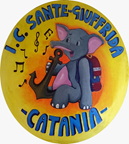 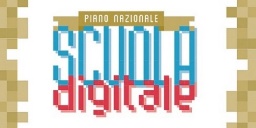 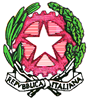 Repubblica ItalianaRegione Siciliana95129 CATANIA – Viale africa, 198 - Tel. 095-7465996 – fax 095/531508Plesso Martoglio via Salemi (Scuola secondaria di I grado)tel n.095/535527Cod.Fisc.: 93203350876 - Cod.Mecc.: CTIC8A600V - e-mail ctic8a600v@istruzione.itE mail certificata : ctic8a600v@pec.istruzione.itMODULO DI RICHIESTA ISCRIZIONE AL SEMINARIO DI DOCUMENTAZIONE DELLE BUONE PRATICHE SUL TEMA: “Tecnologie ed inclusione: quando la tecnologia a scuola diventa indispensabile per superare le barriere della disabilità”Il/la sottoscritto/a _______________________________________________________________________ in qualità di _______________________ presso________________________________________________CHIEDE di partecipare al Seminario di Documentazione delle Buone Pratiche il 28 maggio 2018 presso l’Istituto Comprensivo “Sante Giuffrida” plesso Viale Africa, 198 Catania.Catania, _________________                                                                                                                                                                                                             FIRMA                                                                                                           ______________________________ISTITUTO COMPRENSIVOInfanzia ,Primaria e Secondaria di I grado“SANTE GIUFFRIDA”